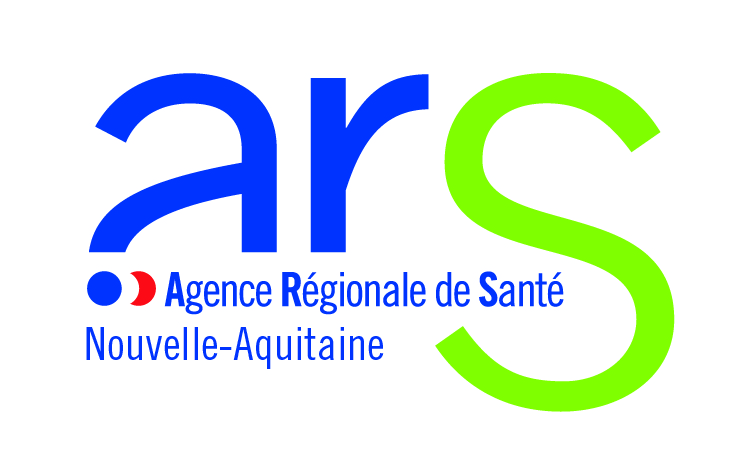 Dossier de candidature
    « Intitulé du projet »DESCRIPTIF DU CENTRE DE FORMATIONSTRUCTURE DEMANDEUSEREPRESENTANT LEGAL DE LA STRUCTUREACTIVITES PEDAGOGIQUES ET SCIENTIFIQUES PROPOSEESLOCAUX EQUIPEMENTS MIS EN ŒUVRERESSOURCES HUMAINES PARTENARIATSDESCRIPTIF DU PROJET SOUMISPERSONNE REFERENTE DU PROJET PRESENTATION DU PROJETRESSOURCES SUPPLEMENTAIRES NECESSAIRES AU PROJETPrécisez les nouveaux besoins :PARTENARIAT INFORMATIONS COMPLEMENTAIRES EVENTUELLES ANNEXESExemples d’annexes : contenu des programmes de formation (diaporamas, supports de formation…), scénarios de simulation, charte de déontologie, copie de l’attestation d’ODPC, convention de partenariat, site intranet/internet, numéro d’inscription à l’ordre des professionnels de santé, etc.Nom de la structureAdresse Code postal CommuneCourriel Téléphone Statut de la structure Université, préciser UFR : ……………………………………………………………..…Institut de formation paramédicale, préciser : …………………………………Organisme de formation continue lié à un établissement, préciser lequel : …………………………………………………………………….…………………………..Autre, préciser : …………………………………………………..……………………………NomPrénom Fonction Courriel TéléphoneOFFRES DE FORMATION / DPC - préciser : le ou les programme(s) de formation : thématiques, durée du programme, présentiel/non présentiel…le(s) type(s) de prestation(s) proposée(s) : simulation procédurale, consultations simulées, e-learning, serious games, etc. la capacité d’accueil et/ou type de public visé (spécialités médicales et/ou paramédicales, caractère pluriprofessionnel et/ou pluridisciplinaire, médico-social, usagers)le(s) personnel(s) dédié(s) : formateurs (préciser la spécialité et le niveau de diplôme en simulation en santé), reponsables, animateurs, techniciens, administratifs, patients la mobilité éventuelle de l’offre (ateliers de simulation, offre in situ)les méthodes et outils d’évaluation OFFRES DE FORMATION / DPC - préciser : le ou les programme(s) de formation : thématiques, durée du programme, présentiel/non présentiel…le(s) type(s) de prestation(s) proposée(s) : simulation procédurale, consultations simulées, e-learning, serious games, etc. la capacité d’accueil et/ou type de public visé (spécialités médicales et/ou paramédicales, caractère pluriprofessionnel et/ou pluridisciplinaire, médico-social, usagers)le(s) personnel(s) dédié(s) : formateurs (préciser la spécialité et le niveau de diplôme en simulation en santé), reponsables, animateurs, techniciens, administratifs, patients la mobilité éventuelle de l’offre (ateliers de simulation, offre in situ)les méthodes et outils d’évaluation Niveau de prestations (selon classification HAS) : Niveau de prestations (selon classification HAS) : Type 1         Type 2          Type 3          Ne sait pasType 1         Type 2          Type 3          Ne sait pasTerritoire(s) d’intervention / Périmètre Territoire(s) d’intervention / Périmètre Région Nouvelle-AquitaineGHT : précisez :……………………….……………..Département : préciser : ……………………… Autre périmètre : préciser : …………………………….Précisez les locaux à disposition : salle d’enseignement, de débriefing, technique, locaux administratifs Détaillez les équipements : équipements des salles en matériel, salle de contrôle, équipement permanent en simulateurs, nombre et types de simulateursPrécisez les temps dédiés en responsable de l’infrastructure, en formateurs, personnel pédagogique, en adminsitratif, etc.Précisez la formation des formateurs, notamment en simulation en santé (niveau de diplôme).Précisez les partenariats éventuels développés : avec les universités, les établissements de santé et/ou médicosociaux, d’autres structures de formation publiques ou privées, des associations de patients, , avec les plateforme mutualisée, etc. : fédération, unions régionales des professionnels de santé (URPS), etc.NomPrénom Fonction Courriel TéléphonePrécisez les objectifs du projet :Précisez les objectifs du projet :Territoire(s) concerné(s) / Périmètre Territoire(s) concerné(s) / Périmètre Région Nouvelle-AquitaineGHT : précisez :……………………….……………..Département : préciser : ……………………… Autre périmètre : préciser : …………………………….En ressouces humaines et formation des formateurs en simulationEn locaux (supplémentaires, travaux, etc.) En équipements techniquesPartenariat envisagés / fonctionnement en plateforme mutualisé 